Compare thousands of higher education courses across Australia in one place!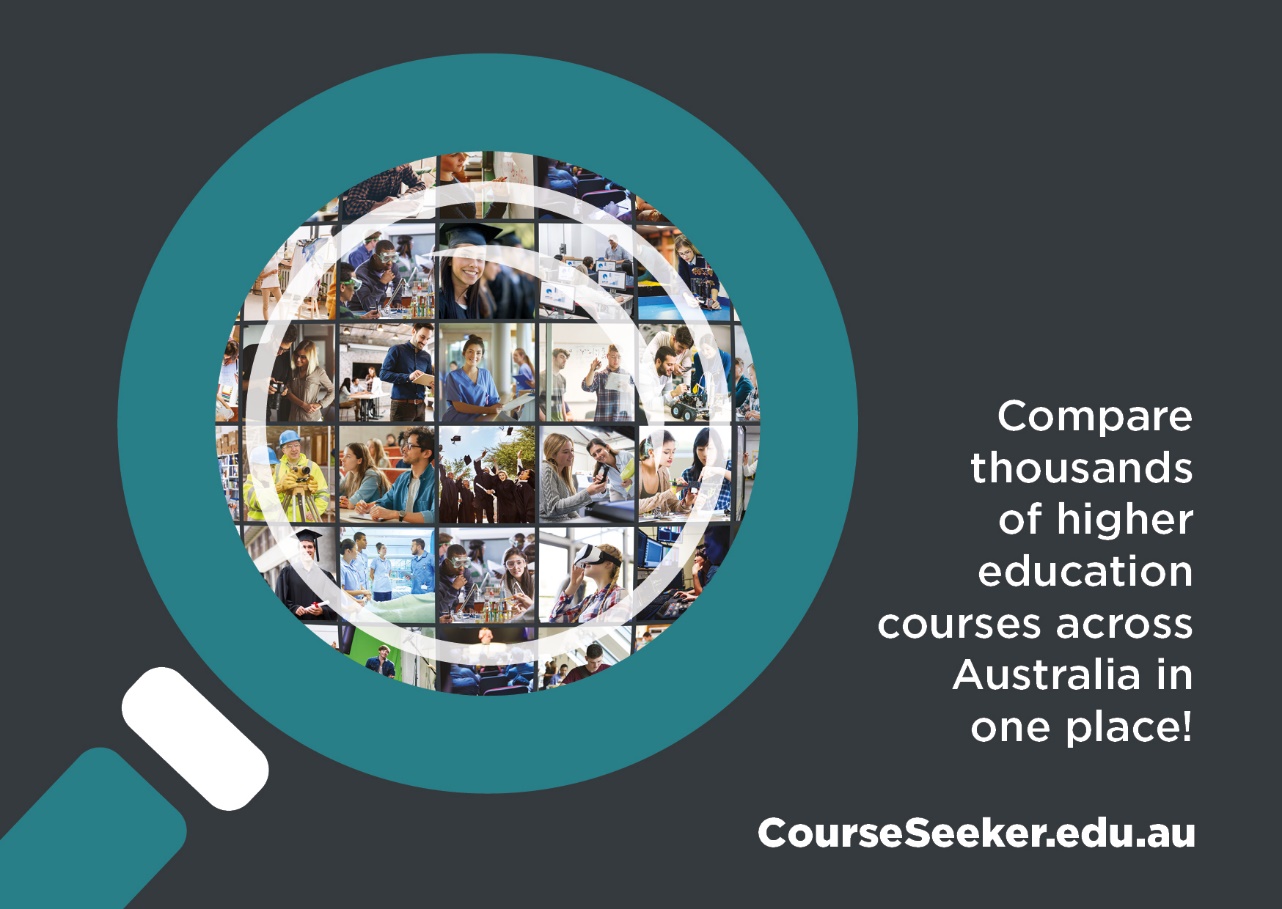 CourseSeeker.edu.au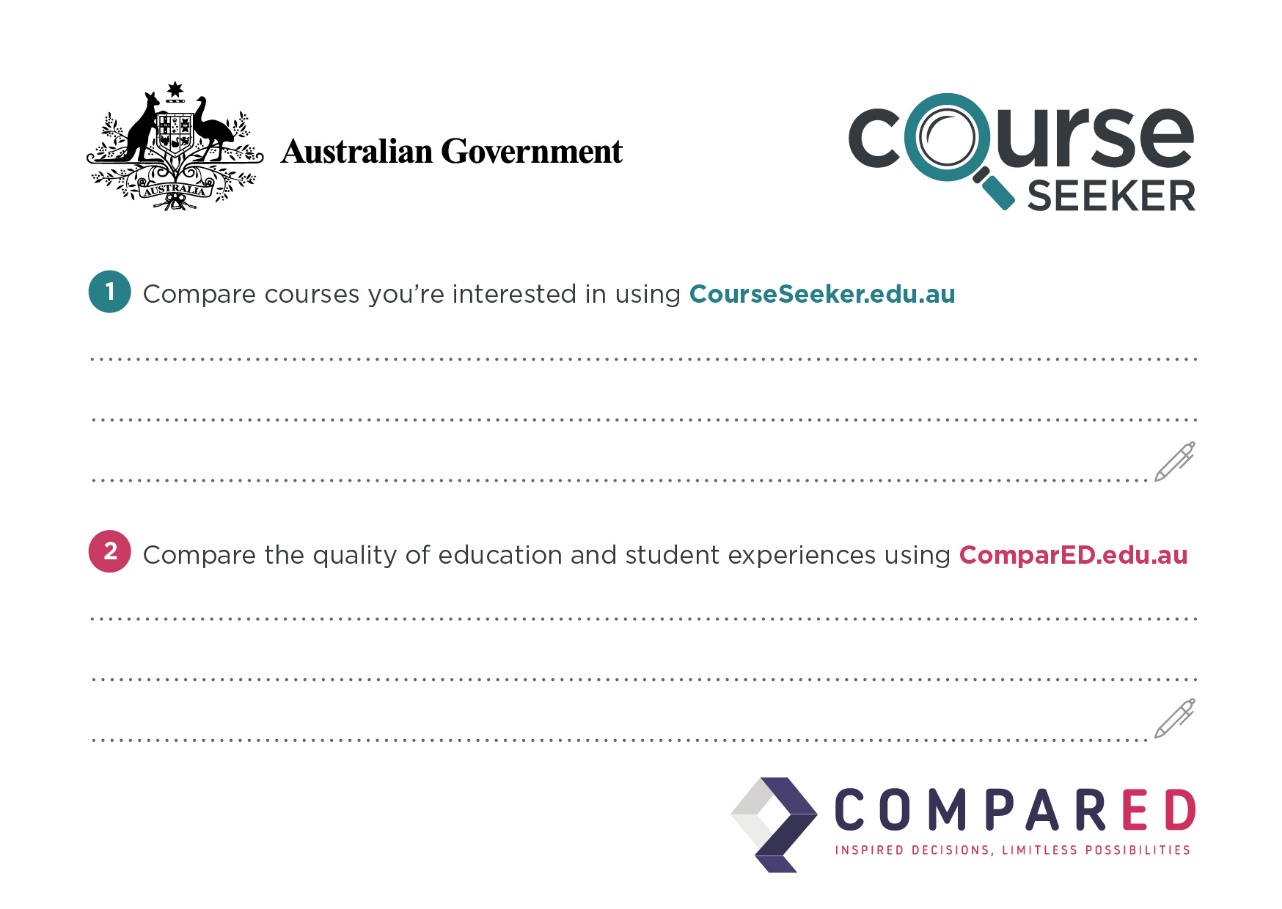 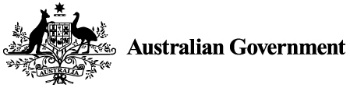 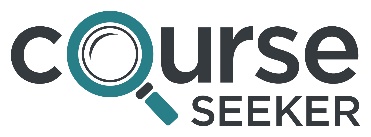 Compare courses you’re interested in using CourseSeeker.edu.auCompare the quality of education and student experiences using ComparED.edu.au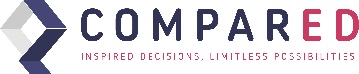 